Отчётное собрание о результатах деятельности администрации Киевского сельского поселения перед населением по итогам работы за 2 полугодие 2018 годапротокол № 1Отчетное собрание  проводит глава Администрации Киевского сельского поселения Головченко Г.Г.Уважаемые   присутствующие!В работе отчетного собрания о результатах деятельности Администрации Киевского сельского поселения по итогам работы за  2018 года принимают участие:-  заместитель главы Администрации  Ремонтненского района  Прядко В.Г.- члены информационной группы Администрации Ремонтненского района:Велигурина Т.Н. - специалист  отдела культуры Ремонтненского районаВовянко А. А. –  начальник УСЗН по Ремонтненскому районуКорсунов А.Б. - начальник ПФ по Ремонтненскому районуАпанасенко В.В. – представитель регионального оператораКузеев Е.Б. – начальник отдела полицииПредставитель Газпрома- депутаты собрания депутатов Киевского сельского поселения- коллективы учреждений, организаций, функционирующих на территории поселения- жители Всего 75 человек.Повестка.Отчёт главы Администрации.отчёт участковогоработа инфогруппыразноеОбщая площадь поселения составляет 263,3 км2. Площадь сельхозугодий составляет 24941,6 га, из них пашни – 13847,0 га.На территории поселения градообразующим предприятием является колхоз племзавод «Киевский», зарегистрировано 5 КФХ и 8 ИП.Также на территории поселения функционируют школа, детсад, СДК, библиотечный пункт, два ФАПа (с. Киевка, х. Раздольный) и два отделения почты (с. Киевка, х. Раздольный).За 2018 году Администрацией Киевского с/поселения принято постановлений – 114,  распоряжений по основной деятельности – 46, по личному составу - 29. Собранием депутатов утверждено 30 решения. За 2018 год в администрацию поступило 17 обращений граждан,  из них 14 устных и 3 письменных, основная тема - благоустройство, правила содержания животных. На все обращения специалисты реагировали своевременно, предоставляли необходимый пакет документов (оказывали помощь в решении проблемы) и давали устные разъяснения. За 2018 год было выдано 417 справки, совершено 99  нотариальных действия.В центре занятости зарегистрированы 9 чел.ИНФОРМАЦИЯоб исполнении бюджета Киевского сельского поселения Ремонтненского района за 2018 год и на текущий 2019 годПлановые показатели бюджета поселения по доходам за 2018 год выполнены на 99,3 процента, при плане на год 10896,7 тыс. рублей, в бюджет поступило 10821,0 тыс. рублей.Из общей суммы налоговые и неналоговые доходы бюджета поселения исполнены в сумме 1 218,8 тыс. рублей при плане на год 1 204,2 тыс. рублей или на 101,2 процентов к годовым бюджетным назначениям.Наибольший удельный вес в объеме собственных доходов составили:Налог на доходы физических лиц – 47,0% или 584,5 тыс. рублей; Земельный налог – 32,6 % или 396,9 тыс. рублей;3.Единый сельскохозяйственный налог – 8,4% или 102,6 тыс. рублей;4. Налог на имущество физических лиц –4,9 % или 59,8 тыс. рублей;5.   Самообложение -  2,5 % или 30,8 тыс. рублей.Сумма безвозмездных поступлений (дотации, субвенции, межбюджетные трансферты) за 2018 год составила 9 602,2 тыс. рублей, при плане 9 692,5 тыс. рублей, что соответствует 99,1 % от годовых плановых назначений.Общая сумма расходов бюджета поселения за 2018 год составила 10 468,5 тыс. рублей, при годовом плане 10 672,8 тыс. рублей или 98,1процента к годовым назначениям.- на общегосударственные вопросы освоено 4834,3тыс. рублей при плане 4839,8 тыс. рублей или 99,9 процентов к годовым плановым назначениям.-  на осуществление первичного воинского учета на территориях, где отсутствуют военные комиссариаты, освоено 77,1 тыс. рублей или 100,0 процентов к годовым назначениям.-на содержание дорожного хозяйства в 2018 году освоено127,5 тыс. рублей или 100,0 процентов к годовым плановым назначениям, эти средства были переданы из бюджета муниципального района, для выполнения переданных полномочий, по данному виду расходов.    - на жилищно-коммунальное хозяйство поселения в 2018 году было освоено – 694,8 тыс. рублей при плане851,9 тыс. рублей или 81,6 процентов к плановым назначениям, из них:              1. коммунальное хозяйство на сумму – 94,4 тыс. рублей, в том числе (капитальный ремонт и экспертиза на определение сметной стоимости буровой на воду скважины - 94,4 тыс. рублей, работы выполнены в полном объеме, не выполнены работы по установке водонапорной башни по улице Октябрьской на сумму – 79,7 тыс. рублей, оплата не была произведена.              2. уличное освещение (электроэнергия, приобретение электротоваров для уличного освещения) на сумму - 212,7 тыс. рублей;              3. содержание мест захоронения на сумму 163,7 тыс. рублей (текущий ремонт изгороди на территории кладбища в селе Киевка –150,0 тыс. рублей, дезинсекционные работы территории кладбищ в с. Киевка и х. Раздольный -13,7 тыс. рублей);              4.вывоз мусора и уплотнение грунта –139,1 тыс. рублей;              5. прочее благоустройство – 84,9 тыс. рублей из них (трудоустройство несовершеннолетних граждан – 11,2 тыс. рублей; обслуживание контейнера для сбора, накопления отработанных люминесцентных ламп и ртутьсодержащих бытовых термометров – 35,9 тыс. рублей, проведение дезинсекционных работ парковой зоны с. Киевка – 9,0 тыс. рублей, изготовление баннеров с новогодней тематикой – 3,8 тыс. рублей, просчет сметной документации и проведение достоверности сметной стоимости на капитальный ремонт памятника воинам ВОВ расположенном в с. Киевка – 25,0 тыс. рублей).- на финансирование образования в 2018 году было освоено – 6,5 тыс. рублей или 100,0 % от годовых плановых назначений, эти средства были предусмотрены на подготовку, переподготовку и повышение квалификации работников администрации Киевского сельского поселения;    - на финансирование отраслей культуры в 2018 году было освоено – 4 499,0 тыс. рублей при плановых назначениях 4 540,4 тыс. рублей или 99,1 % от годовых плановых назначений, из общей суммы расходов – 1 563,0 тыс. рублей, средства предусмотренные на повышение заработной платы работникам учреждений культуры за счет средств областного бюджета в размере –1 495,8 тыс. рублей и 67,2 тыс. рублей – софинансирование за счет средств местного бюджета).-на социальную поддержка граждан (пенсионное обеспечение) в 2018 году было освоено 104,2 тыс. рублей, или 100 % от годовых плановых назначений.Общий объем финансирования 8 муниципальных программ поселения в отчетном периоде составил 10 267,5 тыс. рублей, при плановых назначениях 10 471,7 тыс. рублей или 98,1 процента, из них средства областного бюджета составили – 1 495,8 тыс. рублей, средства местного бюджета – 8771,7 тыс. рублей. Удельный вес расходов по выполнению программ в общем объеме расходов бюджета составил 98,1%. Ассигнования на реализацию программ направлены на содержание сети автомобильных дорог, на мероприятия в области культуры, на социальную поддержку отдельных категорий граждан, на благоустройство и другие цели.Информация по внесению изменений в бюджет поселения, исполнению бюджета регулярно размещается на официальном сайте Киевского сельского поселения в разделах «Бюджет для граждан» и «Отчетность». В течение отчетного периода сдача месячной, квартальной, предоставление иной запрашиваемой информации в соответствующие органы осуществлялась в соответствии с установленными сроками.Бюджет Киевского сельского поселения Ремонтненского района утвержден на 2019 год и плановый период 2020-2021 годов, как и ранее с применением программно-целевого метода бюджетного планирования, исходя из долгосрочных целей социально-экономического развития Киевского сельского поселения.  Плановые показатели бюджета поселения по доходам на 2019 год составят 10 560,1 тыс. рублей, из общей суммы налоговые и неналоговые доходы бюджета поселения составят 1135,8 тыс. рублей из них:Налог на доходы физических лиц – 522,2 тыс. рублей;Единый сельскохозяйственный налог – 106,3 тыс. рублей;Налог на имущество физических лиц – 56,4 тыс. рублей;Земельный налог –392,7 тыс. рублей; Государственная пошлина – 6,8 тыс. рублей;Доходы от оказания платных услуг (работ) и компенсации затрат государства – 16,0 тыс. рублей;Штрафы, санкции, возмещение ущерба – 3,4 тыс. рублей;Прочие неналоговые доходы – 30,2 тыс. рублей.Сумма безвозмездных поступлений (дотации, субвенции, межбюджетные трансферты) на 2019 год составит 9 424,3 тыс. рублей.Общая сумма расходов бюджета поселения за 2019 год составит 10 560,1 тыс. рублей, из них:-   на общегосударственные вопросы предусмотрено - 5 317,4 тыс. рублей;- на осуществление первичного воинского учета на территориях, где отсутствуют военные комиссариаты, предусмотрено – 83,3 тыс. рублей;    - на жилищно-коммунальное хозяйство поселения в 2019 году – 603,4 тыс. рублей из них:        1. расходы на уличное освещение (электроэнергия, приобретение электротоваров для уличного освещения, содержание сетей уличного освещения) 259,7 тыс. рублей;        2. озеленение - 5,0 тыс. рублей;3. содержание мест захоронения 14,3 тыс. рублей; 4. вывоз мусора и уплотнение грунта – 85,6 тыс. рублей;5. прочее благоустройство – 182,9 тыс. рублей из них (трудоустройство несовершеннолетних граждан, обслуживание контейнера для сбора, накопления отработанных люминесцентных ламп и ртутьсодержащих бытовых термометров, проведение дезинсекционных работ парковой зоны с. Киевка и х. Раздольный, покупка триммеров для покоса травы, территории поселения и другое). - на финансирование образования в 2019 году предусмотрено – 10,0 тыс. рублей эти средства будут направлены на переподготовку и повышение квалификации работников администрации Киевского сельского поселения;- на финансирование отраслей культуры в 2019 году планируется направить – 4 397,4 тыс. рублей в том числе средства предусмотренные на повышение заработной платы работникам учреждений культуры за счет средств местного бюджета в размере – 1 509,7 тыс. рублей; - на социальную поддержка граждан (пенсионное обеспечение) в 2019 году планируется направить108,8 тыс. рублей;- на физическую культуру и спорт в 2019 году планируется направить 9,6 тыс. рублей;       - на осуществление внутреннего муниципального финансового контроля в соответствии с заключенными соглашениями планируется направить – 30,2 тыс. рублей. Таким образом, бюджет оценивается как сбалансированный. Объем привлекаемых финансовых ресурсов в виде налоговых и неналоговых поступлений, финансовой помощи областного и районного бюджетов будет равен принимаемым на 2019 год и плановый период 2020 - 2021 годов расходным полномочиям.ЖКХ.     В  2018 г. за Администрацией Киевского с/поселения было зарегистрировано право собственности на  объекты ВКХ. 1. водопроводные сети с. Киевка -9146 м2. водопроводные сети х. Раздольный -3372 м3. водонапорная башня с. Киевка, ул. Ленинская4. водонапорная башня с. Киевка, ул. Октябрьская5. водонапорная башня х. Раздольный, ул. Центральная6. скважина с. Киевка, ул. Ленинская7. скважина с. Киевка, ул. ОктябрьскаяВ марте 2018 года была поставлена на учёт как бесхозяйная  внутрипоселковая дорога по ул. Набережной,  с дальнейшим признанием права собственности за Администрацией Киевского с/поселенияУполномоченными специалистами велась работа по составлению протоколов об административных правонарушениях.В  2018 г. было составлено 18 протоколов об административных  правонарушениях, из них:14 - по ст. 4.1 (нарушение правил содержания домашних животных и птицы).4- по ст. 5.1   (нарушение правил благоустройства).Материалы были переданы на рассмотрение в административную  комиссию при Администрации Ремонтненского района. Общая сумма штрафов составила 15800 р., взыскано – 10300.Выдано 31 предписание в связи с нарушением правил благоустройства.Информация об изменении в законодательстве по обращению с твердыми коммунальными отходами1.  В 2019 году тарифы на коммунальные услуги увеличатся  2 раза:                                                     с  01.01.2019 г. (стоимость воды  – 66,77р., ЭЭ в пределах соц. нормы – 2,72 р.; сверх соц. нормы – 3,8 р., вывоз ТКО – 84,4 р./чел) и с 01.07.2019.2.      С 1 января 2019 года Ростовская область перешла на новую систему обращения с твёрдыми коммунальными отходами (далее ТКО). По итогам открытых торгов конкурсного отбора  статус регионального оператора по Ремонтненскому району присвоен – Волгодонскому филиалу ООО «Экоцентр».   Услуга перейдет из разряда жилищных услуг в коммунальную и в квитанциях на оплату ЖКУ она будет выведена отдельной строкой. Изменится и расчёт услуги: плата за вывоз отходов будет начисляться в зависимости от количества проживающих в квартире людей, а не от площади помещения. В случае если человек не проживает по адресу, то необходимо предоставить документ, подтверждающий что прописанный человек фактически отсутствует по месту прописки, проживает по другому месту жительства                   (справки с места учебы, работы и т.д.). Для жителей частного сектора договор на оказание услуги по обращению с ТКО, в соответствии с законодательством, является публичной офертой. То есть оформление договора в письменном виде не является обязательным. Так как договор с Региональным оператором является публичным, а жители обязаны его заключить, то Региональный оператор имеет право обратиться в суд с требованием о понуждении жителя к заключению договора. При этом задолженность по договору будет формироваться с момента начала оказания услуги.Контейнерные площадки в частном секторе обустраивают органы местного самоуправления. За содержание контейнерной площадки отвечает собственник земельного участка, на котором она расположена. В случае обнаружения стихийной свалки, Региональный оператор обязан выявить собственника земельного участка, на котором расположена стихийная свалка, и предложить ему ликвидировать ее.Если в течение этого времени свалка ликвидирована не будет, то Региональный оператор обязан сам её устранить, но при этом получает право через суд взыскать понесённые расходы с собственника земельного участка.Сбор  мусора производится по понедельникам, просьба к населению выносить мусор в пакетах возле дороги напротив своего домовладения с утра.В 2018 году администрацией Киевского сельского поселения  были организованы и проведены  общественные субботники, во время проведения которых были выполнены следующие работы: уборка  и покос травы на территориях прилегающих  к организациям,  в парке произведена обрезка деревьев, побелка, очистка земель от мусора, листьев и веток. Ликвидирован несанкционированный свалочный очаг на улице Набережная. На остановочном комплексе, вдоль дорог были выполнены  побелка деревьев,  уборка мусора. На источнике «Кислая вода» также проводится уборка мусора.                   На территории поселения находятся два кладбища, на которых   проведены:  покос  сорной растительности, уборка и  вывоз  мусора с территории и за пределами кладбищ. Проведены противоклещевые обработки.   В преддверии «Дня победы» выполнен  косметический ремонт мемориальных сооружений и памятников в с. Киевка и х. Раздольный.  - Во время проведения весеннего  и осеннего «Дня древонасаждения» были высажены саженцы деревьев и  кустарников.  В посадке был использован собственный посадочный материал из-за засушливой погоды приживаемость деревьев и кустарников плохая. В парке и на прилегающей к памятникам территории, высажена рассада цветов на клумбах  площадью около 250 м2 за которыми регулярно ведутся уходные работы (полив, прополка от сорняков).    К празднику Пасхи вокруг свалки села Киевка и вдоль дорог проводился сбор мусора сотрудниками администрации и учащимися Киевской школы.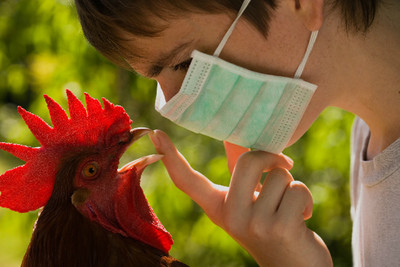 Грипп птиц – острая инфекционная вирусная болезнь, характеризующаяся поражением органов пищеварения, дыхания и высокой смертностью домашних и диких птиц различных видов, может передаваться человеку.	У больной домашней птицы наблюдается необычное поведение, нарушение в координации движений (вращательное движение головой, искривление шеи), отсутствие реакции на внешние раздражители, резкое снижение яичной продуктивности, отказ от корма, угнетённое состояние, диарея, хриплое затруднённое дыхание, судороги, кашель, чихание, истечение из носовых отверстий, взъерошенность оперения. У кур отмечается опухание и посинение гребня и сережек.	Источником заражения вирусом птичьего гриппа является больная птица и продукты её жизнедеятельности.	Вирус птичьего гриппа может передаться от птицы к человеку. Человек может заразиться птичьим гриппом как при контакте с больной птицей, так и употребляя в пищу мясо или яйца больной птицы без соответствующей термической обработки.	Птичий грипп, как и любая вирусная инфекция, опасен своей способностью к быстрому видоизменению – мутированию. Вирус отлично приспосабливается к новым условиям и среде обитания. В итоге, птичий грипп вполне может передаваться не только от птицы к человеку, но и от человека к человеку. Более того, у человека нет иммунитета к вирусу птичьего гриппа. Это означает, что даже совершенно здоровый человек при заболевании может оказаться в крайне тяжелом состоянии.	Симптомы птичьего гриппа у людей варьируют от типичных гриппоподобных симптомов (очень высокая температура, затрудненное дыхание, кашель, боль в горле и мышцах) до инфекции глаз (конъюнктивит). Если после контакта с птицей у вас возникло какое-либо острое респираторное (гриппоподобное) заболевание, нужно срочно обратиться к врачу.	Обезопасить себя от птичьего гриппа можно только профилактическими мерами.	Если вы держите домашнюю или декоративную птицу, постарайтесь исключить её контакт с дикими особями. Кроме того, не забывайте проводить ежегодные профилактические исследования состояния здоровья ваших подопечных.	При покупке птицы обязательно спрашивайте наличие ветеринарных сопроводительных документов. Не покупайте птицу в местах несанкционированной торговли.	Владельцам личных подсобных хозяйств настоятельно рекомендуем принять следующие меры, направленные на охрану хозяйств от заноса вируса гриппа птиц:1) обеспечить идентификацию и безвыгульное содержание птицы;2) обеспечить пресечение доступа к птице посторонних лиц, за исключением специалистов госветслужбы; 3) предоставлять специалистам госветслужбы по их требованию птицу для осмотра и проведения профилактических и противоэпизоотических мероприятий;4) исключить факты приобретения птицы, продуктов птицеводства и кормов в неустановленных местах, из субъектов Российской Федерации неблагополучных по гриппу птиц и без согласования Комитета ветеринарии;5) исключить контакт птицы, содержащейся в хозяйствах, с дикой птицей;6) обеспечить механическую очистку и дезинфекцию мест содержания птицы;7) исключить вывоз помёта и других продуктов жизнедеятельности птицы без предварительного обеззараживания;8) исключить загрязнение природной окружающей среды продуктами птицеводства и биологическими отходами.	Кроме того, напоминаем о соблюдении правил личной гигиены. Уход за птицей следует осуществлять только в специальной одежде и обуви, которую необходимо регулярно стирать и чистить.	Не трогайте и не подбирайте на улице мертвую птицу. Постарайтесь избегать места массового скопления диких птиц.	Не покупайте яйца и мясо птицы в местах несанкционированной торговли, где нет ветеринарных лабораторий по контролю качества и безопасности пищевых продуктов и эти продукты не имеют ветеринарных сопроводительных документов, подтверждающих их качество и безопасность.	Прежде чем употреблять в пищу продукцию птицеводства, обязательно подвергайте её термической обработке. Тщательно вымытое мясо птицы нужно варить не менее 30-40 минут или хорошо жарить. Омлеты и яичницы должны быть хорошо прожарены. Не употребляйте сырые или сваренные всмятку яйца.Осторожно: клещи	С наступлением теплого времени года резко активизировались клещи, которые являются переносчиками возбудителей многих кровепаразитарных болезней, патогенных бактерий и вирусов.	Основным переносчиком возбудителя Крымской геморрагической лихорадки (КГЛ) являются иксодовые клещи. Место обитания иксодовых клещей в почве, подстилке, мусорных свалках, гнездах, в местах нахождения животных, птицы.                                                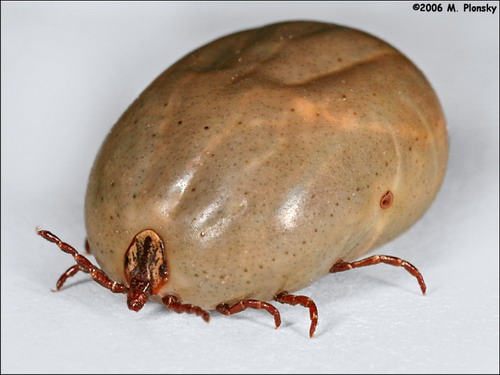 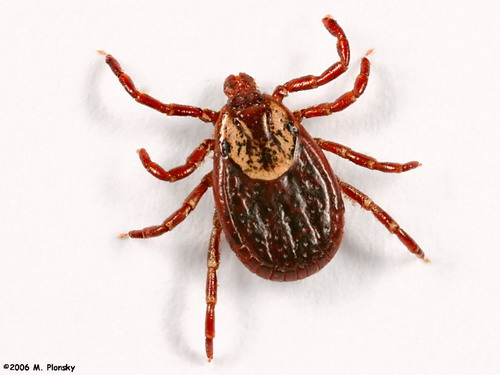 	Прокормителями иксодовых клещей чаще всего являются крупный и мелкий рогатый скот, мышевидные грызуны, грачи, вороны, сороки, куропатки, индейки, которые способствуют широкому распространению переносчиков на значительные расстояния.	 Наличие природных очагов КГЛ на территории района требуют проведения профилактических мероприятий в полном объеме  и в первую очередь это касается уничтожению клещей на животных акарицидными препаратами. На  уменьшение численности клещей в природных биотопах важным моментом является проведение регулированного выпаса животных, обработка акарицидными препаратами животноводческих помещений, хозяйственных дворов, борьба с грызунами, проведение противоклещевых обработок в местах пребывания населения.	Владельцам животных, вне зависимости от форм собственности, не допускать выпас на пастбищах крупного и мелкого рогатого скота не прошедшего противоклещевую обработку. Постоянно, с учетом кратности и сроков остаточного действия препаратов, проводить акарицидные обработки сельскохозяйственных животных.  	Действенные меры при проведении мероприятий по обеспечению эпизоотического благополучия по природно-очаговым заболеванием таким как Крымская геморрагическая лихорадка достигается при проведении профилактических мероприятий в полном объеме по уменьшению численности клещей.	Вирус КГЛ передается человеку при укусе или раздавливания клеща, тогда мельчайшие частицы крови попадают на слизистые оболочки. Раздавливать клещей запрещается.	При работе в полевых условиях, хозяйственных дворах, садовых участках, при уходе за животными необходимо одевать защитную одежду, максимально препятствующую заползанию клещей под одежду. Возвратившись домой с природы необходимо осмотреть одежду, тело, волосы. При обнаружении на теле присосавшихся клещей немедленно обратится в медицинское учреждение. 	Для индивидуальной защиты от иксодовых клещей населению рекомендуется использовать акарицидно-репелентные и инсектоакарицидные средства, которыми обрабатывается верхняя одежда. Срок инсектицидного и акарицидного действия обработанной одежды до 14 дней.	Основное усилие по предупреждению заражения должно направлено на  уменьшение численности клещей путем проведения акарицидных обработок сельскохозяйственных животных не реже одного раза в 10 дней в частных подворьях и общественных хозяйствах, с одновременным проведением дезинсекционных мероприятий животноводческих помещений.	Ветеринарная служба Ремонтненского района проводит плановые обработки сельскохозяйственных животных против клещей.ВУС.В целях организации и обеспечения сбора и хранения информации первичного воинского учета инспектором ВУС осуществляется первичный воинский учет граждан, пребывающих в запасе и граждан подлежащих призыву или граждан пребывающих на срок более 3 – х месяцев на территории Киевского сельского поселения – ведутся и хранятся документы первичного воинского учета, вносятся изменения и сведения, содержащиеся в документах в 2 – х недельный срок, передаются в Военный комиссариат по Зимовниковскому, Дубовскому, Заветинскому и Ремонтненскому районам.На воинском учете состоит 212 человек, в том числе: сержантов и солдат  190; офицеров 4; граждан подлежащих призыву на военную службу- 18.Учет движения ресурсов, состоящих на воинском учете в Киевском сельском поселении в 2018 году: убыло всего – 12 человек, прибыло – 11 человек. В 2018 году принято на первичный воинский учет – 2 чел. (Идрисов Магомедамин, Либет Дмитрий), служат в рядах Российской армии – 2 чел. (Гусаков Кирилл, Зубко Олег),  отслужили   - 5 чел. (Шаповалов Андрей, Головченко Валентин, Волкодав Дмитрий,  Руденко Сергей, Подопригора Иван).Ведется проверка состояния воинского учета в организациях, также была проведена сверка карточек первичного воинского учета Киевского сельского поселения с Военным комиссариатом по Зимовниковскому, Дубовскому, Заветинскому и Ремонтненскому районов.                  Молодежная политика.Во втором полугодии 2018 года было проведено 15 ночных рейдов. В дальнейшем Администрация, совместно с участковым, казаками и ДНД, будет проводить рейды, связанные с участившимся травматизмом и гибелью несовершеннолетних от нахождения на тонком льду и несоблюдением требований пожарной безопасности. А также по недопущение нахождения детей в ночное время, с 22:00 до 06:00. Инспектором по молодежи ведутся профилактические работы по темам: «Недопущения оставления детей без присмотра взрослых, или лиц их заменяющих!», «Соблюдение мер техники пожарной безопасности в быту», «Предупреждение несчастных случаев на воде (льду) и обеспечение безопасности жизни людей на водоёмах». Совместно со  старшим инспектором ЖКХ проводятся рейды на наличие выявления не соблюдения требований пожарной безопасности в быту. Так же совместно проводятся рейды и проверки семей находящихся в социально-опасном положении на наличие неблагоприятных условий для проживания несовершеннолетних и жестокого обращения с ними. Во втором полугодии 2018 спортивная жизнь Киевского сельского поселения заметно улучшилась. Спортивные секция посещают всё новые и новые люди. Но малая часть из них желает принимать участие в соревнованиях. В связи с этим участие нашего поселения в районных соревнованиях очень и очень слабое. Инспектором по молодёжи Администрации Киевского сельского поселения ведётся работа с молодежью  по укрепления межнациональных отношений, сохранения традиционных семейных ценностей, воспитанию толерантного поведения среди учащихся и молодежи, профилактики терроризма и экстремизма. Регулярно проводятся спортивные и культурные мероприятия  с привлечением молодежи разных национальностей.    О работе некоторых наших объектов.СДК. Культура в нашем поселении представлена СДК и библиотечный пункт. В 2018 году, в соответствии с планами работ, проводились различные праздничные мероприятия: Новый год, 23 февраля, 8 марта, День Победы, День защиты детей, День пожилых людей и многие другие.Творческие коллективы нашего поселения постоянно принимают участие в региональных и районных фестивалях культуры.   Товарами  первой необходимости занимаются магазины – их 5 это «Кристалл», «Витамин», «Чародейка», «Пчелка» и два магазина «Янтарь». Нареканий на работу магазинов нет. Товары завозятся вовремя, в большом ассортименте. Хлеб в поселение доставляется из  с. Ремонтное, г. Элиста,  пос. Орловский и г. Волгодонск.  На территории поселения работает 5 соцработников, обслуживают они 29 человек, 4 работников в Киевке – 23 чел, 1- в Раздольном – 6 чел.О работе почтового отделения.Работают 2 почтовых отделения (с. Киевка, х. Раздольный). Пенсии выдаются вовремя. План по подписке на первое полугодие 2018 на газету «Рассвет» не выполнен – при плане 160 – подписали 161 экземпляров, х. Раздольный – 9, при плане – 20.ИтогиОдна из острых проблем - уличное освещение и бродячий скот. Администрацией Киевского сельского поселения в этом году запланировано продолжить работу в этом направлении. Теперь все будет зависеть от работников РЭС, их оперативности.Заключены договора на отлов собак, на утилизацию ртутьсодержащих ламп, установлена урна на входе в Администрацию.И, конечно же, главное для нас всех – это газификация села. И здесь, как вы знаете, многое сделано. Завершено строительство межпоселкового газопровода высокого давления. В этом году планируются провести работы по внутрипоселковому газопроводу. Советую, у кого не оформлен дом и земельный участок, займитесь оформлением.Сохранение стабильности в межэтнических отношениях.Наведение  порядка на территории поселка (проведение субботников коллективами учреждений, организация уборки жителями своих  придворовых территорий и др.Спасибо всем Вам, жители поселения за то, что понимаете нас, помогаете в работе, даете дельные советы, указываете на ошибки, принимаете участие в жизни поселка.
Специалистам всех служб поселения за их профессионализм и готовность всегда оказать практическую помощь в решении назреваемых вопросов, выражаю благодарность. Будем надеяться на  дальнейшее взаимопонимание и сотрудничество.  
Уважаемые присутствующие!Повестка отработана в полном объеме.Отчетное собрание  объявляется закрытым.Спасибо за внимание.Председатель конференции                                               Г.Г.ГоловченкоСекретарь                                                                           Е.В.Мельникова01. 02. 2019 года     13.00здание МКУК «Киевский СДК» с. Киевка, ул. Ленинская, 97По состоянию на 01.01.2019 гПо состоянию на 01.01.2019 гЧисло жителей 1125 человекЧисло жителей 1125 человекКоличество детей в дошкольном учреждении - 52Количество детей в дошкольном учреждении - 52Количество учащихся в Киевской СОШ  - 96Количество учащихся в Киевской СОШ  - 96Работающих - 337Работающих - 337Пенсионеры – 268 чел.Пенсионеры – 268 чел.Число родившихсяЧисло умерших1019Число прибывшихЧисло убывших3438Кол – во зарег. браковКол – во расторг. браков3 3 МужчинЖенщин553572